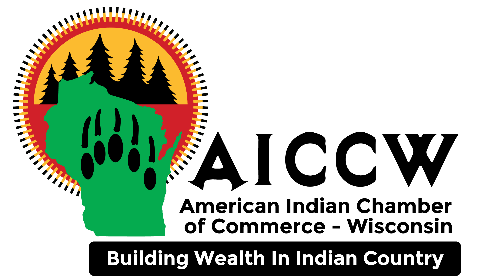 Wisconsin Tribal Nations Economic Development Resources Toolbox Tour - RoadmapIntentWisconsin Tribes have increased awareness of and access to resource providers and opportunities.Resource providers have increased awareness of Tribal Nations and priority development opportunities/needs.Projects are aligned and engaged with resources.TeamsRoadmapPlanning teamTom Baron, Economic Development AdministrationGary Mejchar, American Indian Chamber of Commerce of Wisconsin, Inc.Diane House, Great Lakes Inter-Tribal CouncilAina Vilumsons, Wisconsin Procurement InstituteMary Owen-Thomas, EDATribal team (recommendations)Main point of contactPlanningGrant WritersTribal Historic Preservation Office (THPO)Roads/InfrastructureEnvironmental/Forest ManagementHousingCollege ResourcesEconomic DevelopmentElected Officials on Economic Development committeesResource providersFederal agenciesState agenciesRegional agenciesNon-profit organizations Tribal stakeholders (recommendations)Elected officialsEconomic development professionalsBusiness owners/operatorsTribal Enterprise/Business Development Corporation RepresentativesOther interested partiesItem and timeframeNotesPeople1. Initial discussion3 months before eventDiscuss past events.Talk about Tribal team role and make up.High-level overview of roadmap and agenda templates.Discuss event time, location, and type (online, in-person, hybrid).Discuss Tribal stakeholders as attendees and other invited community attendees-Tribal representatives-Planning team2. Presentation development2 months before eventMeet with tribal core team to discuss presentation and its use at the event. Uses for presentationProvide overview of Tribe including strengths and challenges.Development of breakout rooms based on presentation. -Option #1. Breakout rooms based on upcoming tribal projects in need of resources – hosted by tribal project lead staff.-Option #2. Breakout rooms based on themes (entrepreneurship, capacity building, tourism, etc.). -Tribal team -EDA public affairs staff3.Outreach to resource providers and technology host2 months before eventSave the date emails.Coordination with technology host.-Planning team4. Agenda development1 month before eventAgenda is developed by Planning team and The agenda is reviewed and approved by the Tribal team.-Planning team-Tribal team5. RehearsalWeek of eventRehearsal using technology platform – virtual Rehearsal integrating tech platform and onsite event management – hybrid Rehearsal for live onsite event-Planning team-Tribal team-Resource providers 6. EventSelected dateRefer to event agenda-Planning team-Tribal team-Tribal stakeholders-Resource providers7. DebriefOne week after eventCall to discuss Connections with Resource ProvidersWhat went wellWhat to change for future events-Planning team-Tribal team8. Follow upOne month after eventConnect tribe and select resource providers for specific projects and alignments. Prepare and distribute local Tribal Development Resource Directory (may go out in advance of event)-Planning team-Tribal team-Resource providers